Пояснительная записка.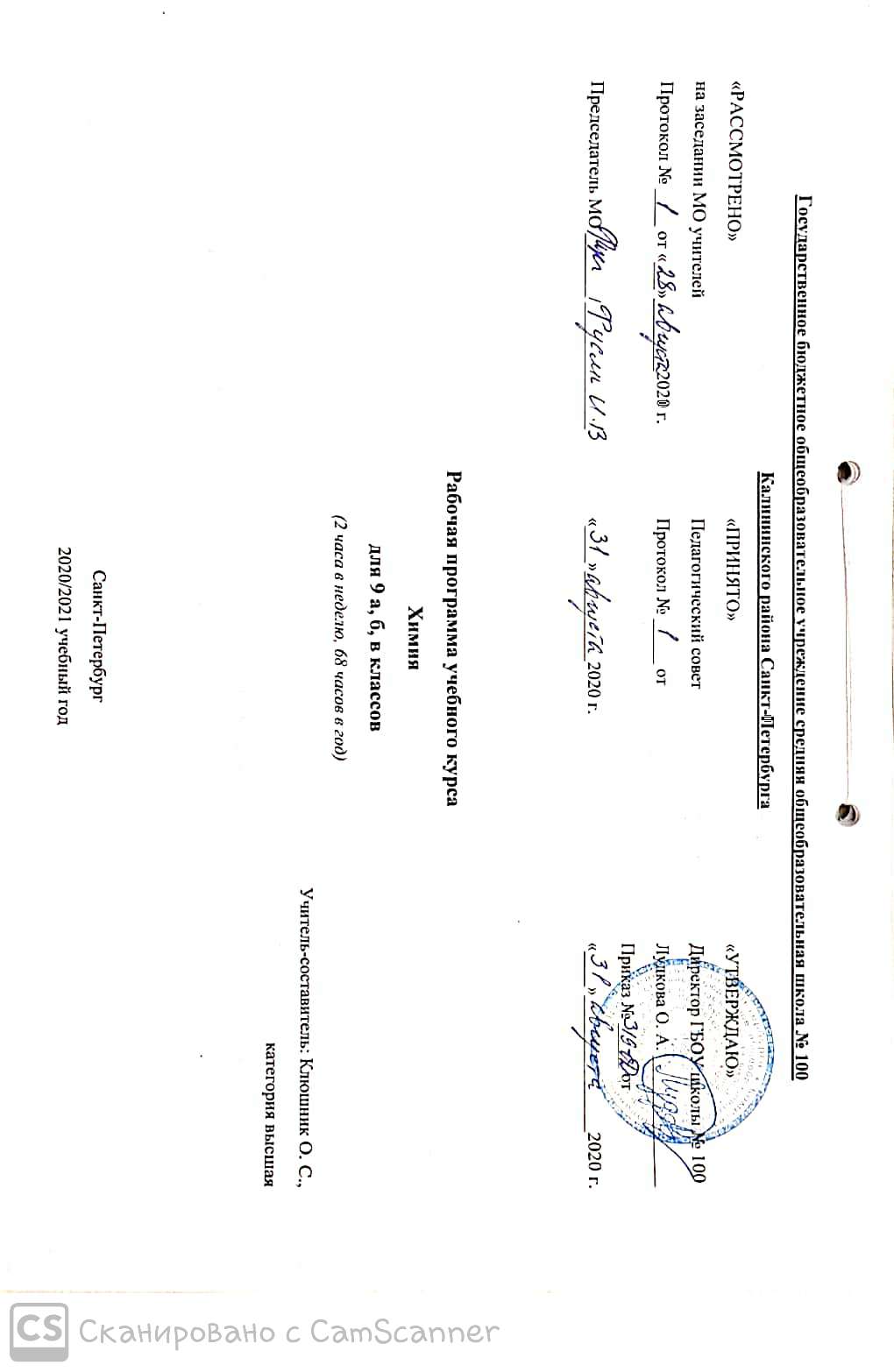 Программа по химии составлена на основе Фундаментального ядра содержания общего образования и Требований к результатам основного общего образования, представленных в федеральном государственном образовательном стандарте общего образования второго поколения. В ней также учитываются основные идеи и положения программы развития и формирования универсальных учебных действий для основного общего образования, соблюдается преемственность с программами начального общего образования.Программа конкретизирует содержание предметных тем образовательного стандарта, дает распределение учебных часов по разделам курса и рекомендуемую последовательность изучения тем и разделов учебного предмета с учетом межпредметных и внутрипредметных связей, логики учебного процесса, возрастных особенностей обучающихся. Программа выполняет две основные функции: информационно-методическая функция позволяет всем участникам образовательного процесса получить представление о целях, содержании, общей стратегии обучения, воспитания и развития обучающихся средствами данного учебного предмета. Организационно-планирующая функция предусматривает выделение этапов обучения, структурирование учебного материала, определение его количественных и качественных характеристик на каждом из этапов, в том числе для содержательного наполнения промежуточной аттестации обучающихся.Структура документаПрограмма включает пять разделов:пояснительную запискуосновное содержание с указанием часов, отводимых на изучение каждого блока минимальным перечнем лабораторных и практических работ, экскурсийтребования к уровню подготовки обучающихсякалендарно-тематическое планированиеперечень учебно-методического обеспеченияИзучение химии должно способствовать формированию у обучающихся научной картины мира, их интеллектуальному развитию, воспитанию нравственности, готовности к труду.Изучение химии направлено на достижение следующих целей:освоение важнейших знаний об основных понятиях и законах химии, химической символике;овладение умениями наблюдать химические явления, проводить химический эксперимент, производить расчеты на основе химических формул веществ и уравнений химических реакций;развитие познавательных интересов и интеллектуальных способностей в процессе проведения химического эксперимента, самостоятельного приобретения знаний в соответствии с возникающими жизненными потребностями;воспитание отношения к химии как к одному из фундаментальных компонентов естествознания и элементу общечеловеческой культуры;применение полученных знаний и умений для безопасного использования веществ и материалов в быту, сельском хозяйстве и на производстве, решения практических задач в повседневной жизни, предупреждения явлений, наносящих вред здоровью человека и окружающей среде.Общая характеристика учебного предмета.В содержании данного курса представлены основополагающие теоретические сведения по химии, включающие изучение состава и строения веществ, зависимости их свойств от строения, исследование закономерностей химических превращений и путей управления ими в целях получения веществ, материалов, энергии.Содержание учебного предмета включает сведения о неорганических веществах, их строении и свойствах, а также химических процессах, протекающих в окружающем мире. Теоретическую основу изучения неорганической химии составляют атомно-молекулярное учение, периодический закон  Д. И. Менделеева с краткими сведениями о строении атомов, видах химической связи, закономерностях протекания химических реакций. В изучении курса значительная роль отводится химическому эксперименту.В качестве ценностных ориентиров химического образования выступают объекты, изучаемые в курсе химии, к которым у обучающихся формируется ценностное отношение. При этом ведущую роль играют познавательные ценности, так как данный учебный предмет входит в группу предметов познавательного цикла.Основу познавательных ценностей составляют научные знания и научные методы познания. Познавательные ценностные ориентации, формируемые в процессе изучения химии, проявляются в признании:ценности научного знания, его практической значимости, достоверности;ценности химических методов исследования живой и неживой природы.Развитие познавательных ценностных ориентаций содержания курса химии позволяет сформировать:уважительное отношение к созидательной, творческой деятельности;понимание необходимости здорового образа жизни;потребность в безусловном выполнении правил безопасного использования веществ в повседневной жизни;созидательный выбор будущей профессиональной деятельности.Курс химии обладает возможностями для формирования коммуникативных ценностей, основу которых составляют процесс общения и грамотная речь. Коммуникативные ценностные ориентации курса способствуют:правильному использованию химической терминологии и символики;развитию потребности вести диалог, выслушивать мнений оппонента, участвовать в дискуссии;развитию умения открыто выражать и аргументированно отстаивать свою точку зрения.Результаты обучения.Изучение химии в 9 классе дает возможность достичь следующих результатов в направлении личностного развития:формирование чувства гордости за российскую науку;формирование целостного мировоззрения, соответствующего современному уровню развития науки и общественной практики, а также социальному, культурному, языковому и духовному многообразию современного мира;формирование ответственного отношения к учению, готовности и способности к саморазвитию и самообразованию на основе мотивации к обучению и познанию, выбору профильного образования на основе информации о существующих профессиях и личных профессиональных предпочтений, осознанному построению индивидуальной образовательной траектории с учетом устойчивых познавательных интересов;формирование коммуникативной компетентности в образовательной, общественно полезной, учебно-исследовательской, творческой и других видах деятельности; формирование ценности здорового и безопасного образа жизни; усвоение правил индивидуального и коллективного безопасного поведения в чрезвычайных ситуациях, угрожающих жизни и здоровью людей;формирование познавательной и информационной культуры, в том числе развитие навыков самостоятельной работы с учебными пособиями, книгами, доступными инструментами и техническими средствами информационных технологий;формирование основ экологического сознания на основе признания ценности жизни во всех ее проявлениях и необходимости ответственного, бережного отношения к окружающей среде;развитие готовности к решению творческих задач, умения находить адекватные способы поведения и взаимодействия с партнерами во время учебной и внеучебной деятельности, способности оценивать проблемные ситуации и оперативно принимать ответственные решения в различных продуктивных видах деятельности (учебная поисково-исследовательская, клубная, проектная, кружковая и т.д.);Метапредметными результатами освоения основной образовательной программы является формирование универсальных учебных действий (УУД):1. Регулятивные УУД:самостоятельно обнаруживать и формулировать учебную проблему, определять цель учебной деятельности;выдвигать версии решения проблемы, осознавать конечный результат, выбирать из предложенных и искать самостоятельно средства достижения цели;составлять (индивидуально или в группе) план решения проблемы;работая по плану, сверять свои действия с целью и, при необходимости, исправлять ошибки самостоятельно;в диалоге с учителем совершенствовать самостоятельно выработанные критерии оценки;обнаруживать и формулировать учебную проблему под руководством учителя;ставить цель деятельности на основе поставленной проблемы и предлагать несколько способов ее достижения;самостоятельно анализировать условия достижения цели на основе учёта выделенных учителем ориентиров действия в новом учебном материале;планировать ресурсы для достижения цели.Выпускник получит возможность научиться:самостоятельно ставить новые учебные цели и задачи;самостоятельно строить жизненные планы во временной перспективе;при планировании достижения целей самостоятельно и адекватно учитывать условия и средства их достижения;выделять альтернативные способы достижения цели и выбирать наиболее эффективный способ;адекватно оценивать свои возможности достижения цели определённой сложности в различных сферах самостоятельной деятельности.2. Познавательные УУД:анализировать, сравнивать, классифицировать и обобщать факты и явления;выявлять причины и следствия простых явлений;осуществлять сравнение, классификацию, самостоятельно выбирая основания и критерии для указанных логических операций;строить логическое рассуждение, включающее установление причинно-следственных связей;создавать схематические модели с выделением существенных характеристик объекта;составлять тезисы, различные виды планов (простых, сложных и т.п.);преобразовывать информацию из одного вида в другой (таблицу в текст и пр.);уметь определять возможные источники необходимых сведений, производить поиск информации, анализировать и оценивать её достоверность;осуществлять расширенный поиск информации с использованием ресурсов библиотек и сети интернета;считывать информацию, представленную с использованием ранее неизвестных знаков (символов) при наличии источника, содержащего их толкование;создавать модели и схемы для решения задач;переводить сложную по составу информацию из графического или символьного представления в текст и наоборот;устанавливать взаимосвязь описанных в тексте событий, явлений, процессов;участвовать в проектно-исследовательской деятельности;проводить наблюдение и эксперимент под руководством учителя; осуществлять выбор наиболее эффективных способов решения задач в зависимости от конкретных условий;давать определение понятиям;устанавливать причинно-следственные связи;обобщать понятия, осуществлять логическую операцию перехода от видовых признаков к родовому понятию, от понятия с меньшим объёмом к понятию с большим объёмом;осуществлять сравнение, классификацию, самостоятельно выбирая основания и критерии для указанных логических операций;строить классификацию на основе дихотомического деления (на основе отрицания);строить логическое рассуждение, включающее установление причинно-следственных связей;объяснять явления, процессы, связи и отношения, выявляемые в ходе исследования;объяснять явления, процессы, связи и отношения, выявляемые в ходе исследования;знать основы ознакомительного чтения;знать основы усваивающего чтения;уметь структурировать тексты (выделять главное и второстепенное, главную идею текста, выстраивать последовательность описываемых событий);ставить проблему, аргументировать её актуальность;самостоятельно проводить исследование на основе применения методов наблюдения и эксперимента.3. Коммуникативные УУД:самостоятельно организовывать учебное взаимодействие в группе (определять общие цели, распределять роли, договариваться друг с другом и т.д.);соблюдать нормы публичной речи и регламент в монологе и дискуссии;пользоваться адекватными речевыми клише в монологе (публичном выступлении), диалоге, дискуссии;формулировать собственное мнение и позицию, аргументировать их;координировать свою позицию с позициями партнёров в сотрудничестве при выработке общего решения;устанавливать и сравнивать разные точки зрения, прежде чем принимать решения и делать выбор;спорить и отстаивать свою позицию не враждебным для оппонентов образом;осуществлять взаимный контроль и оказывать в сотрудничестве необходимую взаимопомощь;организовывать и планировать учебное сотрудничество с учителем и сверстниками;определять цели и функции участников, способы взаимодействия; планировать общие способы работы;уметь работать в группе — устанавливать рабочие отношения, эффективно сотрудничать и способствовать продуктивной кооперации;интегрироваться в группу сверстников и строить продуктивное взаимодействие со сверстниками и взрослыми;учитывать разные мнения и интересы и обосновывать собственную позицию;Выпускник получит возможность научиться:продуктивно разрешать конфликты на основе учёта интересов и позиций     всех участников, поиска и оценки альтернативных способов разрешения    конфликтов;договариваться и приходить к общему решению в совместной деятельности, в том числе в ситуации столкновения интересов;брать на себя инициативу в организации совместного действия (деловое лидерство);владеть монологической и диалогической формами речи в соответствии с грамматическими и синтаксическими нормами родного языка;следовать морально-этическим и психологическим принципам общения и сотрудничества на основе уважительного отношения к партнёрам, внимания к личности другого, адекватного межличностного восприятия, готовности адекватно реагировать на нужды других, в частности оказывать помощь и эмоциональную поддержку партнёрам в процессе достижения общей цели совместной деятельности;Предметными результатами освоения основной образовательной программы являются:осознание объективной значимости основ химической науки как области современного естествознания, компоненте общей культуры и практической деятельности человека в условиях возрастающей «химизации» многих сфер жизни современного общества; осознание химических превращений неорганических и органических веществ как основы многих явлений живой и неживой природы; углубление представлений о материальном единстве мира;овладение основами химической грамотности: способностью анализировать и объективно оценивать жизненные ситуации, связанные с химией, навыками безопасного обращения с веществами, используемыми в повседневной жизни, умением анализировать и планировать экологически безопасное поведение в целях сбережения здоровья и окружающей среды;формирование первоначальных систематизированных представлений о веществах, их превращениях и практическом применении; овладение понятийным аппаратом и символическим языком химии на уровне, доступном подросткам;формирование умений устанавливать связи между реально наблюдаемыми химическими явлениями и процессами, происходящими в микромире атомов и молекул, объяснять причины многообразия веществ, зависимость их свойств от состава и строения, а также обусловленность применения веществ особенностями их свойств;приобретение опыта применения химических методов изучения веществ и их превращений: наблюдение за свойствами веществ, условиями протекания химических реакций; проведение опытов и несложных химических экспериментов с использованием лабораторного оборудования и приборов;умение оказывать первую помощь при отравлениях, ожогах и других травмах, связанных с веществами и лабораторным оборудованием;овладение приемами работы с информацией химического содержания, представленной в разной форме (в виде текста, формул, графиков, табличных данных, схем, фотографий и др.);создание основы для формирования интереса к расширению и углублению химических знаний и выбора химии как профильного предмета при переходе на ступень среднего (полного) общего образования, а в дальнейшем и в качестве сферы своей профессиональной деятельности.Учебно – тематический план 9 класс.Содержание тем учебного курса, 9 класс.Тема 1. Повторение основных вопросов курса 8 класса. (3 часа)Периодический закон и Периодическая система химических элементов Д. И. Менделеева. Закономерности изменения свойств элементов и их соединений в периодах и группах. Основные классы неорганических соединений. Химические свойства классов неорганических соединений.Тема 2. Теория электролитической диссоциации. (12 часов)Сущность процесса электролитической диссоциации. Диссоциация кислот, щелочей и солей. Слабые и сильные электролиты. Степень диссоциации. Реакции ионного обмена. Гидролиз солей. Окислительно - восстановительные реакции.Демонстрация. Испытание веществ и их растворов на их электрическую проводимость. Гидролиз хлорида меди (II). Гидролиз слабого электролита. Определение реакции среды в растворах разных солей.Лабораторные опыты. Реакции обмена между растворами электролитов. Качественная реакция на хлорид-ион.Тема 3. Общие свойства металлов. Металлы главных подгрупп I – III  групп периодической системы химических элементов Д. И. Менделеева. Железо – представитель элементов побочных подгрупп. Металлургия. (14 часов)Положение металлов в Периодической системе химических элементов и особенности строения их атомов. Физические свойства металлов. Характерные химические свойства металлов. Нахождение металлов в природе и общие способы их получения. Понятие о металлургии. Металлы в современной технике. Сплавы. Производство чугуна. Производство стали. Характеристика щелочных металлов. Положение магния и кальция в периодической таблице химических элементов, строение их атомов. Кальций и его соединения. Алюминий. Положение железа в Периодической таблице химических элементов и строение его атома. Свойства железа. Соединения железа.Расчетные задачи. Вычисления по химическим уравнениям массы, объема или количества вещества одного из продуктов реакции по массе исходного вещества, объему или количеству вещества, содержащего определенную долю примесей.Демонстрация. Знакомство с образцами важнейших соединений натрия, калия, природных соединений кальция, рудами железа, соединениями алюминия. Взаимодействие щелочных металлов и алюминия с водой. Сжигание железа в кислороде и хлоре.Лабораторные опыты. Получение гидроксида алюминия и взаимодействие его с кислотами и щелочами. Получение гидроксидов железа (II) и железа (III) и взаимодействие их с кислотами и щелочами.Практикум.1. Осуществление цепочек химических превращений. 2. Получение и свойства соединений металлов.Тема 4. Галогены. (5 часов).Положение элементов галогенов в Периодической системе химических элементов, строение их атомов. Сравнительная характеристика галогенов. Строение атомов. Строение простых веществ. Хлор. Физические и химические свойства хлора. Биологическое влияние хлора на живые организмы. Соединения хлора. Хлороводород и соляная кислота. Хлориды. Демонстрация. Знакомство с образцами природных соединений галогенов.Практикум.3.  Решение экспериментальных задач по теме «Галогены».Тема 5. Подгруппа кислорода. Основные закономерности химических реакций. (8 часов)Положение кислорода и серы в Периодической системе химических элементов, строение их атомов. Строение простых веществ. Аллотропия. Аллотропные видоизменения кислорода и серы. Сера. Физические и химические свойства серы. Применение серы. Сероводород. Сульфиды. Оксид серы (IV). Сернистая кислота. Оксид серы (VI). Серная кислота и её соли. Технология производства серной кислоты.Расчетные задачи. Вычисления по химическим уравнениям реакций массы, количества вещества или объема по известной массе, количеству вещества или объему одного из вступивших или получающихся в реакции веществ.Демонстрация. Горение серы в кислороде. Аллотропия серы. Лабораторные опыты. Ознакомление с образцами серы и ее природных соединений (сульфидов). Распознавание сульфит- и сульфид-ионов в растворе. Ознакомление с образцами серы и ее природных соединений (сульфатами). Распознавание сульфат-иона в растворе.Практикум. 4. Решение экспериментальных задач по теме «Подгруппа кислорода».Тема 6. Подгруппа азота. (9 часов)Положение азота и фосфора в Периодической таблице химических элементов, строение их атомов. Азот. Физические и химические свойства азота, получение, применение. Аммиак и его свойства. Синтез аммиака.Соли аммония. Оксиды азота (II и IV). Азотная кислота и ее свойства. Соли азотной кислоты.Фосфор, его физические и химические свойства, получение применение. Оксид фосфора (V).Ортофосфорная кислота и ее свойства. Ортофосфаты. Минеральные удобрения.Демонстрация. Свойства азотной кислоты. Качественная реакция на нитраты.Лабораторные опыты. Взаимодействие солей аммония с щелочами. Распознавание солей аммония.Практикум.5. Получение аммиака и опыты с ним. Ознакомление со свойствами водного раствора аммиака. Решение экспериментальных задач по теме «Подгруппа азота».Тема 7. Подгруппа углерода. (8 часов)Положение углерода и кремния в Периодической таблице химических элементов, строение их атомов. Адсорбция. Углерод, его физические и химические свойства, получение применение. Оксид углерода (II). Оксид углерода (IV). Угольная кислота и ее соли. Круговорот углерода в природе. Кремний и его свойства. Оксид кремния (IV). Кремниевая кислота и ее соли. Силикатная промышленность. Стекло. Виды стекла.Демонстрация. Поглощение углем растворенных веществ и газов. Виды стекла. Затвердевание цемента при смешивании с водой.Лабораторные опыты. Ознакомление с различными видами топлива. Ознакомление со свойствами и взаимопревращением карбонатов и гидрокарбонатов. Ознакомление с природными силикатами. Ознакомление с видами стекла (работа с коллекцией).Практикум.6. Получение оксида углерода (IV) и изучение его свойств. Распознавание карбонатов.Тема 8. Первоначальные представления об органических веществах. Органическая химия. (8 часов)Органическая химия. Основные положения теории строения органических соединений А. М. Бутлерова. Упрощенная классификация органических соединений.Предельные (насыщенные) углеводороды. Метан, этан. Физические и химические свойства. Применение.Непредельные (ненасыщенные) углеводороды. Этилен. Физические и химические свойства. Применение. Ацетилен. Диеновые углеводороды. Циклические углеводороды. Природные источники углеводородов. Нефть и природный газ.Демонстрация. Модели молекул органических соединений. Горение углеводородов и обнаружение продуктов их горения. Качественная реакция на этилен. Образцы нефти и продуктов переработки.Лабораторные опыты. Этилен, его получение, свойства.Расчетные задачи. Установление простейшей формулы вещества по массовым долям элементов.Спирты. Метанол. Этанол. Физические свойства. Физиологическое воздействие на организм. Этиленгликоль. Глицерин. Применение спиртов.Демонстрация. Растворение этилового спирта в воде. Растворение глицерина в воде. Качественная реакция на многоатомные спирты.Карбоновые кислоты. Муравьиная и уксусная кислоты. Физические свойства. Применение. Жиры – продукты взаимодействия глицерина и высших карбоновых кислот. Сложные эфиры. Жиры. Роль жиров в процессе обмена веществ в организме.Демонстрация. Получение и свойства уксусной кислоты.Углеводы. Глюкоза, сахароза – важнейшие представители углеводов. Нахождение в природе. Крахмал. Целлюлоза. Применение.Демонстрация. Качественная реакция на глюкозу и крахмал.Аминокислоты. Белки. Роль белков в питании. Полимеры - высокомолекулярные соединения. Полиэтилен, полипропилен, поливинилхлорид. Применение полимеров.Демонстрация. Ознакомление с образцами изделий из полимеров: полиэтилена, полипропилена, поливинилхлорида.Лабораторные опыты. Изготовление моделей углеводородов.Тема 9. Химия и жизнь. (1 час)Химия и пища. Калорийность жиров, белков и углеводов. Консерванты пищевых продуктов (поваренная соль, уксусная кислота).Химические вещества как строительные и поделочные материалы (мел, мрамор, известняк, стекло, цемент).Проблемы безопасного использования веществ и химических реакций в повседневной жизни. Химическое загрязнение окружающей среды и его последствия. Природные источники углеводородов. Нефть и природный газ.Демонстрация. Ознакомление с образцами лекарственных препаратов, упаковок пищевых продуктов с консервантами ознакомление с образцами строительных и поделочных материалов. Знакомство с образцами лекарственных препаратов. Знакомство с образцами химических средств санитарии и гигиены.В данной параллели учитель считает более целесообразным сначала изучить тему «Металлы», а затем перейти к изучению неметаллических элементов.Материально - техническое обеспечение.Для обучения обучающихся основной школы в соответствии с требованиями Федерального государственного образовательного стандарта необходима реализация системно - деятельностного подхода. Системно - деятельностный подход требует постоянной опоры процесса обучения химии на демонстрационный эксперимент, практические занятия и лабораторные опыты, выполняемые обучающимися. Кабинет химии оснащён комплектом демонстрационного и лабораторного оборудования по химии для основной школы.В кабинете химии осуществляются как урочная, так и внеурочная формы учебно-воспитательной деятельности с обучающимися. Оснащение в большей части соответствует Перечню оборудования кабинета химии и включает различные типы средств обучения. Большую часть оборудования составляют учебно-практическое и учебно-лабораторное оборудование, в том числе комплект натуральных объектов, модели, приборы и инструменты для проведения демонстраций и практических занятий, демонстрационные таблицы, видео, медиа оснащение.В комплект технических и информационно-коммуникативных средств обучения входят: аппаратура для записей и воспроизведения аудио- и видеоинформации, компьютер, мультимедиа проектор, доска с интерактивной приставкой, коллекция медиа-ресурсов, выход в Интернет.Использование электронных средств обучения позволяет активизировать деятельность обучающихся, получать более высокие качественные результаты обучения; при подготовке к ЕГЭ обеспечивать самостоятельность в овладении содержанием курса. Формировать ИКТ-компетентность, способствующую успешности в учебной деятельности; формировать УУД.Натуральные объекты, используемые в обучении химии, включают в себя коллекции минералов и горных пород, металлов и сплавов, минеральных удобрений, пластмасс, каучуков, волокон и т. д. Ознакомление обучающихся с образцами исходных веществ, полупродуктов и готовых изделий позволяет получить наглядное представление об этих материалах, их внешнем виде, а также о некоторых физических свойствах.Химические реактивы и материалы. Обращение со многими веществами требует строгого соблюдения правил охраны труда, особенно при выполнении опытов самими обучающимися. Все необходимые меры предосторожности указаны в соответствующих документах и инструкциях.Химическая лабораторная посуда, аппараты и приборы. Химическая посуда подразделяется на две группы: для самостоятельного выполнения опытов обучающимися и для демонстрационных опытов. Модели. Объектами моделирования в химии являются атомы, молекулы, кристаллы, заводские аппараты, а также происходящие процессы. В преподавании химии используются модели кристаллических решёток алмаза, графита, серы, фосфора, оксида углерода(IV), поваренной соли, льда, йода, железа, меди, магния, наборы моделей атомов для составления шаростержневых моделей молекул.Учебные пособия на печатной основе. В процессе обучения химии используются следующие таблицы постоянного экспонирования: «Периодическая система химических элементов Д.И. Менделеева», «Таблица растворимости кислот, оснований и солей», «Электрохимический ряд напряжений металлов», «Круговорот веществ в природе» и др. Для организации самостоятельной работы обучающихся на уроках используют разнообразные дидактические материалы: тетради на печатной основе или отдельные рабочие листы — инструкции, карточки с заданиями разной степени трудности для изучения нового материала, самопроверки и контроля знаний обучающихся.Для обеспечения безопасного труда в кабинете химии имеется: противопожарный инвентарь, аптечка с набором медикаментов и перевязочных средств; инструкции по правилам охраны труда для обучающихся; журнал регистрации инструктажа по правилам охраны труда для обучающихся.Календарно - тематическое планирование. 9 класс. 2 часа в неделю, всего 68 часов.Поурочно – тематическое планирование.Химия. 9 А класс. Клюшник О. С.Поурочно – тематическое планирование.Химия. 9 Б класс. Клюшник О. С.Поурочно – тематическое планирование.Химия. 9 В класс. Клюшник О. С.№ п/пНаименование разделов и темКоличество часов (всего)Из них (количество часов)Из них (количество часов)№ п/пНаименование разделов и темКоличество часов (всего)Контрольные работыПрактические работы 1Тема 1.           Повторение основных вопросов курса 8 класса.3 2Тема 2. Теория электролитической диссоциации.1213Тема 3.Общие свойства металлов.14124Тема 4.Галогены.51 5Тема 5. Подгруппа кислорода. Основные закономерности химических реакций.81 6Тема 6. Подгруппа азота.91 7Тема 7. Подгруппа углерода.811 8Тема 8. Первоначальные представления об органических веществах. Органическая химия.81 9Тема 9.Химия и жизнь.1Итого:6846№ в теме/
№ п/пДатаТемаФормирование УУДФормирование УУДФормирование УУДФормирование УУДФормы диагностики и контроляЭлектронные образовательные ресурсы, дистанционные технологии.Тип урока№ в теме/
№ п/пДатаТемаПознавательныеРегулятивныеКоммуникативныеЛичностныеФормы диагностики и контроляЭлектронные образовательные ресурсы, дистанционные технологии.Тип урокаТема 1. Повторение основных вопросов курса 8 класса. (3 часа)Тема 1. Повторение основных вопросов курса 8 класса. (3 часа)Тема 1. Повторение основных вопросов курса 8 класса. (3 часа)Тема 1. Повторение основных вопросов курса 8 класса. (3 часа)Тема 1. Повторение основных вопросов курса 8 класса. (3 часа)Тема 1. Повторение основных вопросов курса 8 класса. (3 часа)Тема 1. Повторение основных вопросов курса 8 класса. (3 часа)Тема 1. Повторение основных вопросов курса 8 класса. (3 часа)Тема 1. Повторение основных вопросов курса 8 класса. (3 часа)Тема 1. Повторение основных вопросов курса 8 класса. (3 часа)1(1)Периодический закон и периодическая система химических элементов Д. И. Менделеева всвете теории строения атома.Пробуют самостоятельно формулировать определения понятий (наука, природа, человек); выбирают  критерии для сравнения объектов; умеют классифицировать объекты.Ставят учебную задачу на основе соотнесения того, что известно и усвоено, и того, что ещё не известно.Позитивно относятся к процессу общения; умеют задавать вопросы, строить понятные высказывания, обосновывать и доказывать свою точку зрения.Оценивают свои и чужие слова.Устный опрос.http:school-collection.edu.ruхимия видеоурокиУрок применения знаний, умений.2(2)Химическая связь. Строение вещества.Самостоятельно создают алгоритм деятельности при решении проблем творческого и поискового характера.Составляют план и определяют последовательность действий, сличают свой способ действий с эталоном.Владеют вербальными и невербальными средствами общения, осуществляют взаимоконтроль и взаимопмощь.Объясняют смысл своих оценок, мотивов и целей.Фронтальный опрос.http:school-collection.edu.ruхимия видеоурокиУрок применения знаний, умений.3(3)Основные классы неорганических соединений.Выбирают наиболее эффективные способы решения задач в зависимости от конкретных условий.Составляют план и определяют последовательность действий.Умеют или развивают способность брать на себя инициативу в организации совместного действия.Оценивают свои и чужие словаУстный опрос.http:school-collection.edu.ruхимия видеоурокиУрок применения знаний, умений.Тема 2. Теория электролитической диссоциации. (12 часов)Тема 2. Теория электролитической диссоциации. (12 часов)Тема 2. Теория электролитической диссоциации. (12 часов)Тема 2. Теория электролитической диссоциации. (12 часов)Тема 2. Теория электролитической диссоциации. (12 часов)Тема 2. Теория электролитической диссоциации. (12 часов)Тема 2. Теория электролитической диссоциации. (12 часов)Тема 2. Теория электролитической диссоциации. (12 часов)Тема 2. Теория электролитической диссоциации. (12 часов)Тема 2. Теория электролитической диссоциации. (12 часов)1(4)Электролиты и неэлектролиты. Электролитическая диссоциация.Самостоятельно создают алгоритм деятельности при решении проблем творческого и поискового характера.Составляют план и определяют последовательность действий, сличают свой способ действий с эталоном.Владеют вербальными и невербальными средствами общения, осуществляют взаимоконтроль.Усваивают новые виды деятельности.Урок – беседа.http:school-collection.edu.ruхимия видеоурокиУрок ознакомления с новым материалом.2(5)Сущность процесса электролитической диссоциации.Извлекают необходимую информацию из текстов различных жанров, выделяют объекты и процессы с точки зрения целого и частей.Составляют план и определяют последовательность действий.Учатся действовать с учётом позиции другого и согласовывать свои действия.Оценивают свои и чужие слова.Устный опрос.http:school-collection.edu.ruхимия видеоурокиУрок ознакомления с новым материалом.3(6)Слабые и сильные электролиты. Степень диссоциации. Диссоциация кислот, щелочей, солей. Ионы: катионы и анионы.Извлекают необходимую информацию из текстов различных жанров, выделяют объекты и процессы с точки зрения целого и частей.Составляют план и определяют последовательность действий.Учатся действовать с учётом позиции другого и согласовывать свои действия.Объясняют смысл своих оценок, мотивов и целей.Самостоятельная работа.http:school-collection.edu.ruхимия видеоурокиКомбинированный урок.4(7)Основные положения теории электролитической диссоциации.Самостоятельно создают алгоритм деятельности при решении проблем творческого и поискового характера.Составляют план и определяют последовательность действий, сличают свой способ действий с эталоном.Владеют вербальными и невербальными средствами общения, осуществляют взаимоконтроль.Усваивают новые виды деятельности.Урок – беседа.http:school-collection.edu.ruхимия видеоурокиУрок ознакомления с новым материалом.5(8)Ионные уравнения. Полные и сокращенные ионные уравнения.Извлекают необходимую информацию из текстов различных жанров, выделяют объекты и процессы с точки зрения целого и частей.Составляют план и определяют последовательность действийУчатся действовать с учётом позиции другого и согласовывать свои действия.Объясняют смысл своих оценок, мотивов и целей.Самостоятельная  работа.http:school-collection.edu.ruхимия видеоурокиКомбинированный урок.6(9)Реакции ионного обмена. Условия протекания реакций ионного обмена до конца. Правило Бертолле.Строят логические цепи рассуждений, устанавливают причинно-следственные связи, выполняют операции со знаками и символами.Составляют план и определяют последовательность действийУмеют или развивают способность брать на себя инициативу в организации совместного действия.Развитие познавательных интересовФронтальная беседа.http:school-collection.edu.ruхимия видеоурокиКомбинированный урок.7(10)Гидролиз солей.Строят логические цепи рассуждений, устанавливают причинно-следственные связи, выполняют операции со знаками и символами.Составляют план и определяют последовательность действийУмеют или развивают способность брать на себя инициативу в организации совместного действияОбъясняют смысл своих оценок, мотивов и целей.Устный опрос.http:school-collection.edu.ruхимия видеоурокиУрок ознакомления с новым материалом.8(11)Гидролиз солей.Устанавливают причинно-следственные связи, выполняют операции со знаками и символами.Составляют план и определяют последовательность действийУмеют или развивают способность брать на себя инициативу в организации совместного действия.Оценивают свои и чужие слова.Самостоятельная работа.http:school-collection.edu.ruхимия видеоурокиКомбинированный урок.9(12)Окислитетельно-восстановительные реакции. Электронный баланс. Окислитель и восстановитель.Строят логические цепи рассуждений, устанавливают причинно-следственные связи, выполняют операции со знаками и символами.Составляют план и определяют последовательность действийУмеют или развивают способность брать на себя инициативу в организации совместного действия.Оценивают свои и чужие слова.Фронтальная беседа.http:school-collection.edu.ruхимия видеоурокиУрок ознакомления с новым материалом.10(13)Окислитетельно-восстановительные реакции. Электронный баланс. Окислитель и восстановитель.Выбирают наиболее эффективные способы решения задач в зависимости от конкретных условий.Составляют план и определяют последовательность действий.Умеют или развивают способность брать на себя инициативу в организации совместного действия.Объясняют смысл своих оценок, мотивов и целей.Самостоятельная  работа.http:school-collection.edu.ruхимия видеоурокиКомбинированный урок.11(14)Обобщение, систематизация, коррекция знаний, умений и навыков обучающихся по теме «Теория электролитической диссоциации».Выбирают наиболее эффективные способы решения задач в зависимости от конкретных условий.Составляют план и определяют последовательность действий.Умеют или развивают способность брать на себя инициативу в организации совместного действия.Объясняют смысл своих оценок, мотивов и целей.Самостоятельная  работа.http:school-collection.edu.ruхимия видеоурокиУрок ознакомления с новым материалом.12(15)Контрольная работа по теме «Теория электролитической диссоциации».Контрольная работа.Контрольная работа.Тема 3. Общие свойства металлов. Металлургия. (14 часов)Тема 3. Общие свойства металлов. Металлургия. (14 часов)Тема 3. Общие свойства металлов. Металлургия. (14 часов)Тема 3. Общие свойства металлов. Металлургия. (14 часов)Тема 3. Общие свойства металлов. Металлургия. (14 часов)Тема 3. Общие свойства металлов. Металлургия. (14 часов)Тема 3. Общие свойства металлов. Металлургия. (14 часов)Тема 3. Общие свойства металлов. Металлургия. (14 часов)Тема 3. Общие свойства металлов. Металлургия. (14 часов)Тема 3. Общие свойства металлов. Металлургия. (14 часов)1(16)Положение элементов - металлов в ПС и особенности строения их атомов.Выдвигают гипотезы, предлагают способы их проверки, выводят следствия из имеющихся данных.Составляют план и определяют последовательность действий, сличают свой способ действий с эталоном.Умеют или развивают способность брать на себя инициативу в организации совместного действия.Объясняют смысл своих оценок, мотивов и целей.Устный опрос.http:school-collection.edu.ruхимия видеоурокиКомбинированный урок.2(17)Физические свойства металлов.Выделяют и формулируют проблему, объекты и процессы с точки зрения целого и частей.Самостоятельно формулируют познавательную цель и строят действия в соответствии с ней.Умеют или развивают способность брать на себя инициативу в организации совместного действия.Объясняют смысл своих оценок, мотивов и целей.Самостоятельная  работа.http:school-collection.edu.ruхимия видеоурокиКомбинированный урок.3(18)Химические свойства металлов. Выбирают наиболее эффективные способы решения задач в зависимости от конкретных условий.Составляют план и определяют последовательность действийОбщаются и взаимодействуют с партнёрами по совместной деятельности или обмену информацией.Оценивают свои и чужие слова.Групповая  работа.http:school-collection.edu.ruхимия видеоурокиУрок-упражнение.4(19)Химические свойства металлов. Самостоятельно создают алгоритм деятельности при решении проблем творческого и поискового характера.Составляют план и определяют последовательность действий, сличают свой способ действий с эталоном.Учатся действовать с учётом позиции другого и согласовывать свои действия.Объясняют смысл своих оценок, мотивов и целей.Самостоятельная  работа.http:school-collection.edu.ruхимия видеоопытыКомбинированный урок.5(20)Сплавы.Строят логические цепи рассуждений, устанавливают причинно-следственные связи, выполняют операции со знаками и символами.Составляют план и определяют последовательность действий.Умеют или развивают способность брать на себя инициативу в организации совместного действия.Объясняют смысл своих оценок, мотивов и целей.Устный опрос.http:school-collection.edu.ruхимия видеоурокиУрок-семинар.6(21)Металлы в природе. Общие способы получения.Строят логические цепи рассуждений, устанавливают причинно-следственные связи, выполняют операции со знаками и символами.Составляют план и определяют последовательность действий.Умеют или развивают способность брать на себя инициативу в организации совместного действия.Объясняют смысл своих оценок, мотивов и целей.Самостоятельная  работа.http:school-collection.edu.ruхимия видеоурокиКомбинированный урок. 7(22)Общая характеристика и соединения элементов I-А группы.Самостоятельно создают алгоритм деятельности при решении проблем творческого и поискового характера.Составляют план и определяют последовательность действий, сличают свой способ действий с эталоном.Умеют или развивают способность брать на себя инициативу в организации совместного действия.Объясняют смысл своих оценок, мотивов и целей.Групповая работа.http:school-collection.edu.ruхимия видеоурокиКомбинированный урок. 8(23)Общая характеристика и соединения элементов II-А группы. Природные соединения магния и кальция. Жесткость воды.Извлекают необходимую информацию из текстов различных жанров, выделяют объекты и процессы с точки зрения целого и частей.Составляют план и определяют последовательность действийУмеют или развивают способность брать на себя инициативу в организации совместного действия.Оценивают свои и чужие слова.Устный опрос.http:school-collection.edu.ruхимия видеоурокиУрок – семинар.9(24)Алюминий. Соединения алюминия.Строят логические цепи рассуждений, устанавливают причинно-следственные связи, выполняют операции со знаками и символами.Составляют план и определяют последовательность действий.Умеют или развивают способность брать на себя инициативу в организации совместного действия.Объясняют смысл своих оценок, мотивов и целей.Самостоятельная  работа.http:school-collection.edu.ruхимия видеоурокиКомбинированный урок.10(25)Железо. Соединения железа.Строят логические цепи рассуждений, устанавливают причинно-следственные связи, выполняют операции со знаками и символами.Составляют план и определяют последовательность действий.Умеют или развивают способность брать на себя инициативу в организации совместного действия.Объясняют смысл своих оценок, мотивов и целей.Фронтальная беседа.http:school-collection.edu.ruхимия видеоурокиКомбинированный урок. 11(26)Обобщение, систематизация, коррекция знаний, умений и навыков обучающихся по теме «Общие свойства металлов. Металлургия».Строят логические цепи рассуждений, устанавливают причинно-следственные связи, выполняют операции со знаками и символами.Составляют план и определяют последовательность действийУмеют или развивают способность брать на себя инициативу в организации совместного действия.Объясняют смысл своих оценок, мотивов и целей.Самостоятельная  работа.Урок – упражнение. 12(27)Контрольная работа по теме «Общие свойства металлов. Металлургия».Контрольная работа.Урок контроля и оценки знаний.13(28)Практическая работа  №1 «Осуществление цепочек химических превращений».Самостоятельно создают алгоритм деятельности при решении проблем творческого и поискового характера.Составляют план и определяют последовательность действий.Умеют или развивают способность брать на себя инициативу в организации совместного действия.Объясняют смысл своих оценок, мотивов и целей.Практическая работа.Практическая работа.14(29)Практическая работа  №2 «Получение и свойства соединений металлов».Самостоятельно создают алгоритм деятельности при решении проблем творческого и поискового характера.Составляют план и определяют последовательность действий.Умеют или развивают способность брать на себя инициативу в организации совместного действия.Объясняют смысл своих оценок, мотивов и целей.Практическая работа.Практическая работа.Тема 4. Галогены. (5 часов)Тема 4. Галогены. (5 часов)Тема 4. Галогены. (5 часов)Тема 4. Галогены. (5 часов)Тема 4. Галогены. (5 часов)Тема 4. Галогены. (5 часов)Тема 4. Галогены. (5 часов)Тема 4. Галогены. (5 часов)Тема 4. Галогены. (5 часов)Тема 4. Галогены. (5 часов)1(30)Положение галогенов в Периодической системе химических элементов и строение их атомов.Извлекают необходимую информацию из текстов различных жанров, выделяют объекты и процессы с точки зрения целого и частей.Составляют план и определяют последовательность действий.Учатся действовать с учётом позиции другого и согласовывать свои действия.Объясняют смысл своих оценок, мотивов и целей.Урок - беседа. http:school-collection.edu.ruхимия видеоурокиКомбинированный урок.2(31)Сравнительная характеристика галогенов.Самостоятельно создают алгоритм деятельности при решении проблем творческого и поискового характера.Составляют план и определяют последовательность действий.Учатся действовать с учётом позиции другого и согласовывать свои действия.Оценивают свои и чужие слова.Групповая работа.http:school-collection.edu.ruхимия видеоурокиКомбинированный урок.3(32)Хлороводород. Соляная кислота и ее соли.Формулируют познавательную цель. Строят логические цепи рассуждений, выдвигают и обосновывают гипотезы.Сопоставляют план и определяют последовательность действий в соответствии с познавательной целью.Планируют общие способа работы, используют адекватные языковые средства для отображения своих чувств и мыслей.Оценивают свои и чужие слова.Самостоятельная работа.http:school-collection.edu.ruхимия видеоурокиКомбинированный урок.4(33)Биологическое значение галогенов.Строят логические цепи рассуждений, устанавливают причинно-следственные связи, выполняют операции со знаками и символами.Составляют план и определяют последовательность действий.Умеют или развивают способность брать на себя инициативу в организации совместного действия.Объясняют смысл своих оценок, мотивов и целей.Самостоятельная  работа.http:school-collection.edu.ruхимия видеоурокиУрок – семинар.5(34)Практическая работа  №3 Решение экспериментальных задач по теме «Галогены».Самостоятельно создают алгоритм деятельности при решении проблем творческого и поискового характера.Составляют план и определяют последовательность действий.Умеют или развивают способность брать на себя инициативу в организации совместного действия.Умеют выделить практический аспект.Практическая работа.Практическая работа.Тема 4. Подгруппа кислорода. Основные закономерности химических реакций. (8 часов)Тема 4. Подгруппа кислорода. Основные закономерности химических реакций. (8 часов)Тема 4. Подгруппа кислорода. Основные закономерности химических реакций. (8 часов)Тема 4. Подгруппа кислорода. Основные закономерности химических реакций. (8 часов)Тема 4. Подгруппа кислорода. Основные закономерности химических реакций. (8 часов)Тема 4. Подгруппа кислорода. Основные закономерности химических реакций. (8 часов)Тема 4. Подгруппа кислорода. Основные закономерности химических реакций. (8 часов)Тема 4. Подгруппа кислорода. Основные закономерности химических реакций. (8 часов)Тема 4. Подгруппа кислорода. Основные закономерности химических реакций. (8 часов)Тема 4. Подгруппа кислорода. Основные закономерности химических реакций. (8 часов)1(35)Положение кислорода и серы в периодической системе химических элементов, строение их атомов.Самостоятельно создают алгоритм деятельности при решении проблем творческого и поискового характера.Составляют план и определяют последовательность совместных действий.Умеют или развивают способность брать на себя инициативу в организации совместного действия.Объясняют смысл своих оценок, мотивов и целей.Групповая работа.http:school-collection.edu.ruхимия видеоурокиКомбинированный урок.2(36)Сера. Аллотропия серы. Физические и химические свойства серы. Применение серы.Извлекают необходимую информацию из текстов различных жанров, выделяют объекты и процессы с точки зрения целого и частей.Составляют план и определяют последовательность действий.Учатся действовать с учётом позиции другого и согласовывать свои действияОбъясняют смысл своих оценок, мотивов и целей.Устный опрос.http:school-collection.edu.ruхимия видеоопытыКомбинированный урок.3(37)Сероводород. Сероводородная кислота её соли.Извлекают необходимую информацию из текстов различных жанров, выделяют объекты и процессы с точки зрения целого и частей.Составляют план и определяют последовательность действий.Учатся действовать с учётом позиции другого и согласовывать свои действия.Объясняют смысл своих оценок, мотивов и целей.Устный опрос.http:school-collection.edu.ruхимия видеоурокиКомбинированный урок.4(38)Оксиды серы. Получение, свойства, применение. Сернистая кислота.Строят логические цепи рассуждений, устанавливают причинно-следственные связи, выполняют операции со знаками и символами.Составляют план и определяют последовательность действий.Умеют или развивают способность брать на себя инициативу в организации совместного действия.Объясняют смысл своих оценок, мотивов и целей.Самостоятельная работа.http:school-collection.edu.ruхимия видеоурокиКомбинированный урок.5(39)Серная кислота и ее соли. Особенности химического поведения концентрированной и разбавленной серной кислоты.Строят логические цепи рассуждений, устанавливают причинно-следственные связи, выполняют операции со знаками и символами.Составляют план и определяют последовательность действий.Учатся действовать с учётом позиции другого и согласовывать свои действия.Оценивают свои и чужие словаСамостоятельная работа.http:school-collection.edu.ruхимия видеоурокиКомбинированный урок.6(40)Производство серной кислоты контактным способом.Строят логические цепи рассуждений, устанавливают причинно-следственные связи, выполняют операции со знаками и символами.Составляют план и определяют последовательность действий.Умеют или развивают способность брать на себя инициативу в организации совместного действия.Оценивают свои и чужие слова.Фронтальная беседа.http:school-collection.edu.ruхимия видеоурокиУрок – семинар. 7(41)Обобщение, систематизация, коррекция знаний, умений и навыков обучающихся по теме «Подгруппа кислорода».Строят логические цепи рассуждений, устанавливают причинно-следственные связи, выполняют операции со знаками и символами.Составляют план и определяют последовательность действий.Общаются и взаимодействуют с партнёрами по совместной деятельности или обмену информацией.Объясняют смысл своих оценок, мотивов и целей.Самостоятельная  работа.Урок – упражнение. 8(42)Практическая работа №3 Решение экспериментальных задач по теме «Подгруппа кислорода».Самостоятельно создают алгоритм деятельности при решении проблем творческого и поискового характера.Составляют план и определяют последовательность действий.Умеют или развивают способность брать на себя инициативу в организации совместного действия.Объясняют смысл своих оценок, мотивов и целей.Практическая работа.Практическая работа.Тема 5. Подгруппа азота. (9 часов)Тема 5. Подгруппа азота. (9 часов)Тема 5. Подгруппа азота. (9 часов)Тема 5. Подгруппа азота. (9 часов)Тема 5. Подгруппа азота. (9 часов)Тема 5. Подгруппа азота. (9 часов)Тема 5. Подгруппа азота. (9 часов)Тема 5. Подгруппа азота. (9 часов)Тема 5. Подгруппа азота. (9 часов)Тема 5. Подгруппа азота. (9 часов)1(43)Положение азота и фосфора в периодической системе химических элементов и строение их атомов. Азот: физические и химические свойства. Применение.Строят логические цепи рассуждений, устанавливают причинно-следственные связи, выполняют операции со знаками и символами.Составляют план и определяют последовательность действий.Умеют или развивают способность брать на себя инициативу в организации совместного действия.Оценивают свои и чужие слова.Устный опрос.http:school-collection.edu.ruхимия видеоурокиУрок ознакомления с новым материалом.2(44)Аммиак. Физические и химические свойства. Получение, применение. Соли аммония.Строят логические цепи рассуждений, устанавливают причинно-следственные связи, выполняют операции со знаками и символами.Составляют план и определяют последовательность действий.Умеют или развивают способность брать на себя инициативу в организации совместного действия.Объясняют смысл своих оценок, мотивов и целей.Самостоятельная работа.http:school-collection.edu.ruхимия видеоурокиКомбинированный урок.3(45)Соли аммония.Строят логические цепи рассуждений, устанавливают причинно-следственные связи, выполняют операции со знаками и символами.Составляют план и определяют последовательность действийУмеют или развивают способность с помощью вопросов добывать недостающую информацию.Объясняют смысл своих оценок, мотивов, целей.Устный опрос.http:school-collection.edu.ruхимия видеоурокиКомбинирован-ный урок.4(46)Кислородные соединения азота. Оксиды.Выбирают наиболее эффективные способы решения задач в зависимости от конкретных условий.Составляют план и определяют последовательность действий.Умеют или развивают способность брать на себя инициативу в организации совместного действия.Оценивают свои и чужие слова.Самостоятельная работа.http:school-collection.edu.ruхимия видеоурокиКомбинированный урок.5(47)Кислородные соединения азота. Азотная кислота. Особенности химического поведения концентрированной и разбавленной азотной кислоты. Соли азотной кислоты (нитраты).Строят логические цепи рассуждений, устанавливают причинно-следственные связи, выполняют операции со знаками и символами.Составляют план и определяют последовательность совместных действий.Умеют или развивают способность брать на себя инициативу в организации совместного действия.Объясняют смысл своих оценок, мотивов и целей.Групповая работа.http:school-collection.edu.ruхимия видеоурокиУрок ознакомления с новым материалом.6(48)Фосфор: физические и химические свойства. Аллотропные модификации фосфора.Строят логические цепи рассуждений, устанавливают причинно-следственные связи, выполняют операции со знаками и символами.Составляют план и определяют последовательность действий.Умеют или развивают способность брать на себя инициативу в организации совместного действия.Объясняют смысл своих оценок, мотивов и целей.Самостоятельная  работа.http:school-collection.edu.ruхимия видеоурокиКомбинированный урок.7(49)Кислородные соединения фосфора. Азотные и фосфорные удобрения.Строят логические цепи рассуждений, устанавливают причинно-следственные связи, выполняют операции со знаками и символами.Составляют план и определяют последовательность действий.Умеют или развивают способность брать на себя инициативу в организации совместного действия.Объясняют смысл своих оценок, мотивов и целей.Самостоятельная  работа.http:school-collection.edu.ruхимия видеоурокиУрок – семинар.8(50)Обобщение, систематизация, коррекция знаний, умений и навыков обучающихся по теме «Подгруппа азота».Строят логические цепи рассуждений, устанавливают причинно-следственные связи, выполняют операции со знаками и символами.Составляют план и определяют последовательность действий.Общаются и взаимодействуют с партнёрами по совместной деятельности или обмену информацией.Объясняют смысл своих оценок, мотивов и целей.Самостоятельная  работа.Урок применения знаний, умений. 9(51)Практическая работа №4 Решение экспериментальных задач по теме «Подгруппа азота».Самостоятельно создают алгоритм деятельности при решении проблем творческого и поискового характера.Составляют план и определяют последовательность совместных действий.Умеют или развивают способность брать на себя инициативу в организации совместного действия.Усваивают новые виды деятельности.Практическая работа.Практическая работа.Тема 6. Подгруппа углерода. (8 часов)Тема 6. Подгруппа углерода. (8 часов)Тема 6. Подгруппа углерода. (8 часов)Тема 6. Подгруппа углерода. (8 часов)Тема 6. Подгруппа углерода. (8 часов)Тема 6. Подгруппа углерода. (8 часов)Тема 6. Подгруппа углерода. (8 часов)Тема 6. Подгруппа углерода. (8 часов)Тема 6. Подгруппа углерода. (8 часов)Тема 6. Подгруппа углерода. (8 часов)1(52)Положение углерода и кремния в периодической системе химических элементов, строение их атомов. Аллотропия углерода: алмаз, графит, карбин, фуллерены.Выбирают наиболее эффективные способы решения задач в зависимости от конкретных условий.Составляют план и определяют последовательность действийОбщаются и взаимодействуют с партнёрами по совместной деятельности или обмену информацией.Оценивают свои и чужие слова.Самостоятельная  работа.http:school-collection.edu.ruхимия видеоурокиУрок ознакомления с новым материалом.2(53)Углерод: физические и химические свойства. Адсорбция.Строят логические цепи рассуждений, устанавливают причинно-следственные связи, выполняют операции со знаками и символами.Составляют план и определяют последовательность действий.Умеют или развивают способность брать на себя инициативу в организации совместного действия.Оценивают свои и чужие слова.Фронтальная беседа.http:school-collection.edu.ruхимия видеоурокиКомбинированный урок.3(54)Соединения углерода: оксиды, угольная кислота.Строят логические цепи рассуждений, устанавливают причинно-следственные связи, выполняют операции со знаками и символами.Составляют план и определяют последовательность действий.Умеют или развивают способность брать на себя инициативу в организации совместного действия.Объясняют смысл своих оценок, мотивов и целей.Устный опрос.http:school-collection.edu.ruхимия видеоурокиКомбинированный урок.4(55)Кремний: физические и химические свойства. Соединения кремния. Биологическое значение кремния.Строят логические цепи рассуждений, устанавливают причинно-следственные связи, выполняют операции со знаками и символами.Составляют план и определяют последовательность действий.Умеют или развивают способность брать на себя инициативу в организации совместного действия.Объясняют смысл своих оценок, мотивов и целей.Самостоятельная работа.http:school-collection.edu.ruхимия видеоурокиКомбинированный урок.5(56)Силикатная промышленность.Строят логические цепи рассуждений, устанавливают причинно-следственные связи, выполняют операции со знаками и символами.Составляют план и определяют последовательность действий.Умеют или развивают способность брать на себя инициативу в организации совместного действия.Объясняют смысл своих оценок, мотивов и целей.Устный опрос.http:school-collection.edu.ruхимия видеоурокиУрок – семинар. 6(57)Обобщение, систематизация, коррекция знаний, умений и навыков обучающихся по теме «Подгруппа углерода».Строят логические цепи рассуждений, устанавливают причинно-следственные связи, выполняют операции со знаками и символами.Составляют план и определяют последовательность действий.Общаются и взаимодействуют с партнёрами по совместной деятельности или обмену информацией.Объясняют смысл своих оценок, мотивов и целей.Самостоятельная  работа.Урок применения знаний, умений. 7(58)Практическая работа №5 Решение экспериментальных задач по теме «Подгруппа углерода».Самостоятельно создают алгоритм деятельности при решении проблем творческого и поискового характера.Составляют план и определяют последовательность совместных действий.Умеют или развивают способность брать на себя инициативу в организации совместного действия.Усваивают новые виды деятельности.Практическая работа.Практическая работа.8(59)Контрольная работа по теме: «Неметаллы».Контрольная работа.Урок контроля и оценки знаний.Тема 7. Первоначальные представления об органических веществах. Органическая химия. (8 часов)Тема 7. Первоначальные представления об органических веществах. Органическая химия. (8 часов)Тема 7. Первоначальные представления об органических веществах. Органическая химия. (8 часов)Тема 7. Первоначальные представления об органических веществах. Органическая химия. (8 часов)Тема 7. Первоначальные представления об органических веществах. Органическая химия. (8 часов)Тема 7. Первоначальные представления об органических веществах. Органическая химия. (8 часов)Тема 7. Первоначальные представления об органических веществах. Органическая химия. (8 часов)Тема 7. Первоначальные представления об органических веществах. Органическая химия. (8 часов)Тема 7. Первоначальные представления об органических веществах. Органическая химия. (8 часов)Тема 7. Первоначальные представления об органических веществах. Органическая химия. (8 часов)1(60)Первоначальные сведения о строении органических веществ.Формулируют познавательную цель. Строят логические цепи рассуждений, выдвигают и обосновывают гипотезы.Составляют план и определяют последовательность действий.Умеют или развивают способность брать на себя инициативу в организации совместного действия.Объясняют смысл своих оценок, мотивов, целей.Фронтальная беседа.http:school-collection.edu.ruхимия видеоурокиУрок ознакомления с новым материалом.2(61)Предельные углеводороды: метан, этан. Физические и химические свойства. Применение.Выбирают наиболее эффективные способы решения задач в зависимости от конкретных условий.Составляют план и определяют последовательность действий.Общаются и взаимодействуют с партнёрами по совместной деятельности или обмену информацией.Оценивают свои и чужие слова.Самостоятельная  работа.http:school-collection.edu.ruхимия видеоурокиУрок-упражнение.3(62)Непредельные углеводороды: этилен. Физические и химические свойства. Применение.Выбирают наиболее эффективные способы решения задач в зависимости от конкретных условий.Составляют план и определяют последовательность действий.Умеют или развивают способность брать на себя инициативу в организации совместного действия.Объясняют смысл своих оценок, мотивов, целей.Устный опрос.http:school-collection.edu.ruхимия видеоурокиКомбинированный урок.4(63)Кислородсодержащие соединения: спирты (метанол, этанол, глицерин).Выбирают наиболее эффективные способы решения задач в зависимости от конкретных условий.Составляют план и определяют последовательность действий.Умеют или развивают способность брать на себя инициативу в организации совместного действия.Объясняют смысл своих оценок, мотивов, целей.Устный опрос.http:school-collection.edu.ruхимия видеоурокиКомбинированный урок.5(64)Карбоновые кислоты (уксусная, аминоуксусная, стеариновая и олеиновая).Строят логические цепи рассуждений, устанавливают причинно-следственные связи, выполняют операции со знаками и символами.Составляют план и определяют последовательность действий.Умеют или развивают способность брать на себя инициативу в организации совместного действия.Умеют выделять практический аспект.Групповая работа.http:school-collection.edu.ruхимия видеоурокиУрок ознакомления с новым материалом.6(65)Жиры. Белки. Углеводы. Их биологическое значение и роль в процессе обмена веществ в организме.Извлекают необходимую информацию из текстов различных жанров, выделяют объекты и процессы с точки зрения целого и частей.Составляют план и определяют последовательность действий.Учатся действовать с учётом позиции другого и согласовывать свои действия.Умеют выделять практический аспектУстный опрос.http:school-collection.edu.ruхимия видеоурокиКомбинированный урок.7(66)Обобщение, систематизация, коррекция знаний, умений и навыков обучающихся по теме «Первоначальные представления об органических веществах».Строят логические цепи рассуждений, устанавливают причинно-следственные связи, выполняют операции со знаками и символами.Составляют план и определяют последовательность действий.Общаются и взаимодействуют с партнёрами по совместной деятельности или обмену информацией.Объясняют смысл своих оценок, мотивов и целей.Самостоятельная  работа.Урок применения знаний, умений. 8(67)Итоговая контрольная работа по курсу химии 9 класса.Контрольная работа.Урок контроля и оценки знаний.Тема 8. Химия и жизнь. (1 час)Тема 8. Химия и жизнь. (1 час)Тема 8. Химия и жизнь. (1 час)Тема 8. Химия и жизнь. (1 час)Тема 8. Химия и жизнь. (1 час)Тема 8. Химия и жизнь. (1 час)Тема 8. Химия и жизнь. (1 час)Тема 8. Химия и жизнь. (1 час)Тема 8. Химия и жизнь. (1 час)1(68)Химия и экология города.Извлекают необходимую информацию из текстов различных жанров, выделяют объекты и процессы с точки зрения целого и частей.Составляют план и определяют последовательность действий.Планируют общие способа работы, используют адекватные языковые средства для отображения своих чувств и мыслей.Объясняют смысл своих оценок, мотивов и целей.Фронтальная беседа.http:school-collection.edu.ruхимия видеоурокиУрок применения знаний и умений.№ урока п/п№ урока в темеДата проведения по плануДата проведения по фактуТема урокаТема 1. Повторение основных вопросов курса 8 класса. (3 часа)Тема 1. Повторение основных вопросов курса 8 класса. (3 часа)Тема 1. Повторение основных вопросов курса 8 класса. (3 часа)Тема 1. Повторение основных вопросов курса 8 класса. (3 часа)Тема 1. Повторение основных вопросов курса 8 класса. (3 часа)11Периодический закон и периодическая система химических элементов Д. И. Менделеева в свете теории строения атома.22Химическая связь. Строение вещества.33Основные классы неорганических соединений.Тема 2. Теория электролитической диссоциации. (12 часов)Тема 2. Теория электролитической диссоциации. (12 часов)Тема 2. Теория электролитической диссоциации. (12 часов)Тема 2. Теория электролитической диссоциации. (12 часов)Тема 2. Теория электролитической диссоциации. (12 часов)41Электролиты и неэлектролиты. Электролитическая диссоциация.52Сущность процесса электролитической диссоциации.63Слабые и сильные электролиты. Степень диссоциации. Диссоциация кислот, щелочей, солей. Ионы: катионы и анионы.74Основные положения теории электролитической диссоциации.85Ионные уравнения. Полные и сокращенные ионные уравнения.96Реакции ионного обмена. Условия протекания реакций ионного обмена до конца. Правило Бертолле.107Гидролиз солей.118Гидролиз солей.129Окислитетельно-восстановительные реакции. Электронный баланс. Окислитель и восстановитель.1310Окислитетельно-восстановительные реакции. Электронный баланс. Окислитель и восстановитель.1411Обобщение, систематизация, коррекция знаний, умений и навыков обучающихся по теме «Теория электролитической диссоциации».1512Контрольная работа по теме «Теория электролитической диссоциации».Тема 3. Общие свойства металлов. Металлургия. (14 часов)Тема 3. Общие свойства металлов. Металлургия. (14 часов)Тема 3. Общие свойства металлов. Металлургия. (14 часов)Тема 3. Общие свойства металлов. Металлургия. (14 часов)Тема 3. Общие свойства металлов. Металлургия. (14 часов)161Положение элементов - металлов в ПС и особенности строения их атомов.172Физические свойства металлов.183Химические свойства металлов.194Химические свойства металлов.205Сплавы.216Металлы в природе. Общие способы получения.227Общая характеристика и соединения элементов I-А группы.238Общая характеристика и соединения элементов II-А группы. Природные соединения магния и кальция. Жесткость воды.249Алюминий. Соединения алюминия.2510Железо. Соединения железа.2611Обобщение, систематизация, коррекция знаний, умений и навыков обучающихся по теме «Общие свойства металлов. Металлургия».2712Контрольная работа по теме «Общие свойства металлов. Металлургия».2813Практическая работа  №1 «Осуществление цепочек химических превращений».2914Практическая работа  №2 «Получение и свойства соединений металлов».Тема 4. Галогены. (5 часов)Тема 4. Галогены. (5 часов)Тема 4. Галогены. (5 часов)Тема 4. Галогены. (5 часов)Тема 4. Галогены. (5 часов)301Положение галогенов в Периодической системе химических элементов и строение их атомов.312Сравнительная характеристика галогенов.323Хлороводород. Соляная кислота и ее соли.334Биологическое значение галогенов.345Практическая работа  №3 Решение экспериментальных задач по теме «Галогены».Тема 5. Подгруппа кислорода. Основные закономерности химических реакций. (8 часов)Тема 5. Подгруппа кислорода. Основные закономерности химических реакций. (8 часов)Тема 5. Подгруппа кислорода. Основные закономерности химических реакций. (8 часов)Тема 5. Подгруппа кислорода. Основные закономерности химических реакций. (8 часов)Тема 5. Подгруппа кислорода. Основные закономерности химических реакций. (8 часов)351Положение кислорода и серы в периодической системе химических элементов, строение их атомов.362Сера. Аллотропия серы. Физические и химические свойства серы. Применение серы.373Сероводород. Сероводородная кислота её соли.384Оксиды серы. Получение, свойства, применение. Сернистая кислота.395Серная кислота и ее соли. Особенности химического поведения концентрированной и разбавленной серной кислоты.406Производство серной кислоты контактным способом.417Обобщение, систематизация, коррекция знаний, умений и навыков обучающихся по теме «Подгруппа кислорода».428Практическая работа №4 Решение экспериментальных задач по теме «Подгруппа кислорода».Тема 6. Подгруппа азота. (9 часов)Тема 6. Подгруппа азота. (9 часов)Тема 6. Подгруппа азота. (9 часов)Тема 6. Подгруппа азота. (9 часов)Тема 6. Подгруппа азота. (9 часов)431Положение азота и фосфора в периодической системе химических элементов и строение их атомов. Азот: физические и химические свойства. Применение.442Аммиак. Физические и химические свойства. Получение, применение. Соли аммония.453Соли аммония.464Кислородные соединения азота. Оксиды.475Кислородные соединения азота. Азотная кислота. Особенности химического поведения концентрированной и разбавленной азотной кислоты. Соли азотной кислоты (нитраты).486Фосфор: физические и химические свойства. Аллотропные модификации фосфора.497Кислородные соединения фосфора. Азотные и фосфорные удобрения.508Обобщение, систематизация, коррекция знаний, умений и навыков обучающихся по теме «Подгруппа азота».519Практическая работа №5 Решение экспериментальных задач по теме «Подгруппа азота».Тема 7. Подгруппа углерода. (8 часов)Тема 7. Подгруппа углерода. (8 часов)Тема 7. Подгруппа углерода. (8 часов)Тема 7. Подгруппа углерода. (8 часов)Тема 7. Подгруппа углерода. (8 часов)521Положение углерода и кремния в периодической системе химических элементов, строение их атомов. Аллотропия углерода: алмаз, графит, карбин, фуллерены.532Углерод: физические и химические свойства. Адсорбция.543Соединения углерода: оксиды, угольная кислота.554Кремний: физические и химические свойства. Соединения кремния. Биологическое значение кремния.565Силикатная промышленность.576Обобщение, систематизация, коррекция знаний, умений и навыков обучающихся по теме «Подгруппа углерода».587Практическая работа №6 Решение экспериментальных задач по теме «Подгруппа углерода».598Контрольная работа по теме: «Неметаллы».Тема 7. Первоначальные представления об органических веществах. Органическая химия. (8 часов)Тема 7. Первоначальные представления об органических веществах. Органическая химия. (8 часов)Тема 7. Первоначальные представления об органических веществах. Органическая химия. (8 часов)Тема 7. Первоначальные представления об органических веществах. Органическая химия. (8 часов)Тема 7. Первоначальные представления об органических веществах. Органическая химия. (8 часов)601Первоначальные сведения о строении органических веществ.612Предельные углеводороды: метан, этан. Физические и химические свойства. Применение.623Непредельные углеводороды: этилен. Физические и химические свойства. Применение.634Кислородсодержащие соединения: спирты (метанол, этанол, глицерин).645Карбоновые кислоты (уксусная, аминоуксусная, стеариновая и олеиновая).656Жиры. Белки. Углеводы. Их биологическое значение и роль в процессе обмена веществ в организме.667Обобщение, систематизация, коррекция знаний, умений и навыков обучающихся по теме «Первоначальные представления об органических веществах».678Итоговая контрольная работа по курсу химии 9 класса.Тема 8. Химия и жизнь. (1 час)Тема 8. Химия и жизнь. (1 час)Тема 8. Химия и жизнь. (1 час)Тема 8. Химия и жизнь. (1 час)Тема 8. Химия и жизнь. (1 час)681Химия и экология города.6868итого№ урока п/п№ урока в темеДата проведения по плануДата проведения по фактуТема урокаТема 1. Повторение основных вопросов курса 8 класса. (3 часа)Тема 1. Повторение основных вопросов курса 8 класса. (3 часа)Тема 1. Повторение основных вопросов курса 8 класса. (3 часа)Тема 1. Повторение основных вопросов курса 8 класса. (3 часа)Тема 1. Повторение основных вопросов курса 8 класса. (3 часа)11Периодический закон и периодическая система химических элементов Д. И. Менделеева в свете теории строения атома.22Химическая связь. Строение вещества.33Основные классы неорганических соединений.Тема 2. Теория электролитической диссоциации. (12 часов)Тема 2. Теория электролитической диссоциации. (12 часов)Тема 2. Теория электролитической диссоциации. (12 часов)Тема 2. Теория электролитической диссоциации. (12 часов)Тема 2. Теория электролитической диссоциации. (12 часов)41Электролиты и неэлектролиты. Электролитическая диссоциация.52Сущность процесса электролитической диссоциации.63Слабые и сильные электролиты. Степень диссоциации. Диссоциация кислот, щелочей, солей. Ионы: катионы и анионы.74Основные положения теории электролитической диссоциации.85Ионные уравнения. Полные и сокращенные ионные уравнения.96Реакции ионного обмена. Условия протекания реакций ионного обмена до конца. Правило Бертолле.107Гидролиз солей.118Гидролиз солей.129Окислитетельно-восстановительные реакции. Электронный баланс. Окислитель и восстановитель.1310Окислитетельно-восстановительные реакции. Электронный баланс. Окислитель и восстановитель.1411Обобщение, систематизация, коррекция знаний, умений и навыков обучающихся по теме «Теория электролитической диссоциации».1512Контрольная работа по теме «Теория электролитической диссоциации».Тема 3. Общие свойства металлов. Металлургия. (14 часов)Тема 3. Общие свойства металлов. Металлургия. (14 часов)Тема 3. Общие свойства металлов. Металлургия. (14 часов)Тема 3. Общие свойства металлов. Металлургия. (14 часов)Тема 3. Общие свойства металлов. Металлургия. (14 часов)161Положение элементов - металлов в ПС и особенности строения их атомов.172Физические свойства металлов.183Химические свойства металлов.194Химические свойства металлов.205Сплавы.216Металлы в природе. Общие способы получения.227Общая характеристика и соединения элементов I-А группы.238Общая характеристика и соединения элементов II-А группы. Природные соединения магния и кальция. Жесткость воды.249Алюминий. Соединения алюминия.2510Железо. Соединения железа.2611Обобщение, систематизация, коррекция знаний, умений и навыков обучающихся по теме «Общие свойства металлов. Металлургия».2712Контрольная работа по теме «Общие свойства металлов. Металлургия».2813Практическая работа  №1 «Осуществление цепочек химических превращений».2914Практическая работа  №2 «Получение и свойства соединений металлов».Тема 4. Галогены. (5 часов)Тема 4. Галогены. (5 часов)Тема 4. Галогены. (5 часов)Тема 4. Галогены. (5 часов)Тема 4. Галогены. (5 часов)301Положение галогенов в Периодической системе химических элементов и строение их атомов.312Сравнительная характеристика галогенов.323Хлороводород. Соляная кислота и ее соли.334Биологическое значение галогенов.345Практическая работа  №3 Решение экспериментальных задач по теме «Галогены».Тема 5. Подгруппа кислорода. Основные закономерности химических реакций. (8 часов)Тема 5. Подгруппа кислорода. Основные закономерности химических реакций. (8 часов)Тема 5. Подгруппа кислорода. Основные закономерности химических реакций. (8 часов)Тема 5. Подгруппа кислорода. Основные закономерности химических реакций. (8 часов)Тема 5. Подгруппа кислорода. Основные закономерности химических реакций. (8 часов)351Положение кислорода и серы в периодической системе химических элементов, строение их атомов.362Сера. Аллотропия серы. Физические и химические свойства серы. Применение серы.373Сероводород. Сероводородная кислота её соли.384Оксиды серы. Получение, свойства, применение. Сернистая кислота.395Серная кислота и ее соли. Особенности химического поведения концентрированной и разбавленной серной кислоты.406Производство серной кислоты контактным способом.417Обобщение, систематизация, коррекция знаний, умений и навыков обучающихся по теме «Подгруппа кислорода».428Практическая работа №4 Решение экспериментальных задач по теме «Подгруппа кислорода».Тема 6. Подгруппа азота. (9 часов)Тема 6. Подгруппа азота. (9 часов)Тема 6. Подгруппа азота. (9 часов)Тема 6. Подгруппа азота. (9 часов)Тема 6. Подгруппа азота. (9 часов)431Положение азота и фосфора в периодической системе химических элементов и строение их атомов. Азот: физические и химические свойства. Применение.442Аммиак. Физические и химические свойства. Получение, применение. Соли аммония.453Соли аммония.464Кислородные соединения азота. Оксиды.475Кислородные соединения азота. Азотная кислота. Особенности химического поведения концентрированной и разбавленной азотной кислоты. Соли азотной кислоты (нитраты).486Фосфор: физические и химические свойства. Аллотропные модификации фосфора.497Кислородные соединения фосфора. Азотные и фосфорные удобрения.508Обобщение, систематизация, коррекция знаний, умений и навыков обучающихся по теме «Подгруппа азота».519Практическая работа №5 Решение экспериментальных задач по теме «Подгруппа азота».Тема 7. Подгруппа углерода. (8 часов)Тема 7. Подгруппа углерода. (8 часов)Тема 7. Подгруппа углерода. (8 часов)Тема 7. Подгруппа углерода. (8 часов)Тема 7. Подгруппа углерода. (8 часов)521Положение углерода и кремния в периодической системе химических элементов, строение их атомов. Аллотропия углерода: алмаз, графит, карбин, фуллерены.532Углерод: физические и химические свойства. Адсорбция.543Соединения углерода: оксиды, угольная кислота.554Кремний: физические и химические свойства. Соединения кремния. Биологическое значение кремния.565Силикатная промышленность.576Обобщение, систематизация, коррекция знаний, умений и навыков обучающихся по теме «Подгруппа углерода».587Практическая работа №6 Решение экспериментальных задач по теме «Подгруппа углерода».598Контрольная работа по теме: «Неметаллы».Тема 7. Первоначальные представления об органических веществах. Органическая химия. (8 часов)Тема 7. Первоначальные представления об органических веществах. Органическая химия. (8 часов)Тема 7. Первоначальные представления об органических веществах. Органическая химия. (8 часов)Тема 7. Первоначальные представления об органических веществах. Органическая химия. (8 часов)Тема 7. Первоначальные представления об органических веществах. Органическая химия. (8 часов)601Первоначальные сведения о строении органических веществ.612Предельные углеводороды: метан, этан. Физические и химические свойства. Применение.623Непредельные углеводороды: этилен. Физические и химические свойства. Применение.634Кислородсодержащие соединения: спирты (метанол, этанол, глицерин).645Карбоновые кислоты (уксусная, аминоуксусная, стеариновая и олеиновая).656Жиры. Белки. Углеводы. Их биологическое значение и роль в процессе обмена веществ в организме.667Обобщение, систематизация, коррекция знаний, умений и навыков обучающихся по теме «Первоначальные представления об органических веществах».678Итоговая контрольная работа по курсу химии 9 класса.Тема 8. Химия и жизнь. (1 час)Тема 8. Химия и жизнь. (1 час)Тема 8. Химия и жизнь. (1 час)Тема 8. Химия и жизнь. (1 час)Тема 8. Химия и жизнь. (1 час)681Химия и экология города.6868итого№ урока п/п№ урока в темеДата проведения по плануДата проведения по фактуТема урокаТема 1. Повторение основных вопросов курса 8 класса. (3 часа)Тема 1. Повторение основных вопросов курса 8 класса. (3 часа)Тема 1. Повторение основных вопросов курса 8 класса. (3 часа)Тема 1. Повторение основных вопросов курса 8 класса. (3 часа)Тема 1. Повторение основных вопросов курса 8 класса. (3 часа)11Периодический закон и периодическая система химических элементов Д. И. Менделеева в свете теории строения атома.22Химическая связь. Строение вещества.33Основные классы неорганических соединений.Тема 2. Теория электролитической диссоциации. (12 часов)Тема 2. Теория электролитической диссоциации. (12 часов)Тема 2. Теория электролитической диссоциации. (12 часов)Тема 2. Теория электролитической диссоциации. (12 часов)Тема 2. Теория электролитической диссоциации. (12 часов)41Электролиты и неэлектролиты. Электролитическая диссоциация.52Сущность процесса электролитической диссоциации.63Слабые и сильные электролиты. Степень диссоциации. Диссоциация кислот, щелочей, солей. Ионы: катионы и анионы.74Основные положения теории электролитической диссоциации.85Ионные уравнения. Полные и сокращенные ионные уравнения.96Реакции ионного обмена. Условия протекания реакций ионного обмена до конца. Правило Бертолле.107Гидролиз солей.118Гидролиз солей.129Окислитетельно-восстановительные реакции. Электронный баланс. Окислитель и восстановитель.1310Окислитетельно-восстановительные реакции. Электронный баланс. Окислитель и восстановитель.1411Обобщение, систематизация, коррекция знаний, умений и навыков обучающихся по теме «Теория электролитической диссоциации».1512Контрольная работа по теме «Теория электролитической диссоциации».Тема 3. Общие свойства металлов. Металлургия. (14 часов)Тема 3. Общие свойства металлов. Металлургия. (14 часов)Тема 3. Общие свойства металлов. Металлургия. (14 часов)Тема 3. Общие свойства металлов. Металлургия. (14 часов)Тема 3. Общие свойства металлов. Металлургия. (14 часов)161Положение элементов - металлов в ПС и особенности строения их атомов.172Физические свойства металлов.183Химические свойства металлов.194Химические свойства металлов.205Сплавы.216Металлы в природе. Общие способы получения.227Общая характеристика и соединения элементов I-А группы.238Общая характеристика и соединения элементов II-А группы. Природные соединения магния и кальция. Жесткость воды.249Алюминий. Соединения алюминия.2510Железо. Соединения железа.2611Обобщение, систематизация, коррекция знаний, умений и навыков обучающихся по теме «Общие свойства металлов. Металлургия».2712Контрольная работа по теме «Общие свойства металлов. Металлургия».2813Практическая работа  №1 «Осуществление цепочек химических превращений».2914Практическая работа  №2 «Получение и свойства соединений металлов».Тема 4. Галогены. (5 часов)Тема 4. Галогены. (5 часов)Тема 4. Галогены. (5 часов)Тема 4. Галогены. (5 часов)Тема 4. Галогены. (5 часов)301Положение галогенов в Периодической системе химических элементов и строение их атомов.312Сравнительная характеристика галогенов.323Хлороводород. Соляная кислота и ее соли.334Биологическое значение галогенов.345Практическая работа  №3 Решение экспериментальных задач по теме «Галогены».Тема 5. Подгруппа кислорода. Основные закономерности химических реакций. (8 часов)Тема 5. Подгруппа кислорода. Основные закономерности химических реакций. (8 часов)Тема 5. Подгруппа кислорода. Основные закономерности химических реакций. (8 часов)Тема 5. Подгруппа кислорода. Основные закономерности химических реакций. (8 часов)Тема 5. Подгруппа кислорода. Основные закономерности химических реакций. (8 часов)351Положение кислорода и серы в периодической системе химических элементов, строение их атомов.362Сера. Аллотропия серы. Физические и химические свойства серы. Применение серы.373Сероводород. Сероводородная кислота её соли.384Оксиды серы. Получение, свойства, применение. Сернистая кислота.395Серная кислота и ее соли. Особенности химического поведения концентрированной и разбавленной серной кислоты.406Производство серной кислоты контактным способом.417Обобщение, систематизация, коррекция знаний, умений и навыков обучающихся по теме «Подгруппа кислорода».428Практическая работа №4 Решение экспериментальных задач по теме «Подгруппа кислорода».Тема 6. Подгруппа азота. (9 часов)Тема 6. Подгруппа азота. (9 часов)Тема 6. Подгруппа азота. (9 часов)Тема 6. Подгруппа азота. (9 часов)Тема 6. Подгруппа азота. (9 часов)431Положение азота и фосфора в периодической системе химических элементов и строение их атомов. Азот: физические и химические свойства. Применение.442Аммиак. Физические и химические свойства. Получение, применение. Соли аммония.453Соли аммония.464Кислородные соединения азота. Оксиды.475Кислородные соединения азота. Азотная кислота. Особенности химического поведения концентрированной и разбавленной азотной кислоты. Соли азотной кислоты (нитраты).486Фосфор: физические и химические свойства. Аллотропные модификации фосфора.497Кислородные соединения фосфора. Азотные и фосфорные удобрения.508Обобщение, систематизация, коррекция знаний, умений и навыков обучающихся по теме «Подгруппа азота».519Практическая работа №5 Решение экспериментальных задач по теме «Подгруппа азота».Тема 7. Подгруппа углерода. (8 часов)Тема 7. Подгруппа углерода. (8 часов)Тема 7. Подгруппа углерода. (8 часов)Тема 7. Подгруппа углерода. (8 часов)Тема 7. Подгруппа углерода. (8 часов)521Положение углерода и кремния в периодической системе химических элементов, строение их атомов. Аллотропия углерода: алмаз, графит, карбин, фуллерены.532Углерод: физические и химические свойства. Адсорбция.543Соединения углерода: оксиды, угольная кислота.554Кремний: физические и химические свойства. Соединения кремния. Биологическое значение кремния.565Силикатная промышленность.576Обобщение, систематизация, коррекция знаний, умений и навыков обучающихся по теме «Подгруппа углерода».587Практическая работа №6 Решение экспериментальных задач по теме «Подгруппа углерода».598Контрольная работа по теме: «Неметаллы».Тема 7. Первоначальные представления об органических веществах. Органическая химия. (8 часов)Тема 7. Первоначальные представления об органических веществах. Органическая химия. (8 часов)Тема 7. Первоначальные представления об органических веществах. Органическая химия. (8 часов)Тема 7. Первоначальные представления об органических веществах. Органическая химия. (8 часов)Тема 7. Первоначальные представления об органических веществах. Органическая химия. (8 часов)601Первоначальные сведения о строении органических веществ.612Предельные углеводороды: метан, этан. Физические и химические свойства. Применение.623Непредельные углеводороды: этилен. Физические и химические свойства. Применение.634Кислородсодержащие соединения: спирты (метанол, этанол, глицерин).645Карбоновые кислоты (уксусная, аминоуксусная, стеариновая и олеиновая).656Жиры. Белки. Углеводы. Их биологическое значение и роль в процессе обмена веществ в организме.667Обобщение, систематизация, коррекция знаний, умений и навыков обучающихся по теме «Первоначальные представления об органических веществах».678Итоговая контрольная работа по курсу химии 9 класса.Тема 8. Химия и жизнь. (1 час)Тема 8. Химия и жизнь. (1 час)Тема 8. Химия и жизнь. (1 час)Тема 8. Химия и жизнь. (1 час)Тема 8. Химия и жизнь. (1 час)681Химия и экология города.6868итого